Posted 08/19/21 at noonMARYLAND HEIGHTS FIRE PROTECTION DISTRICT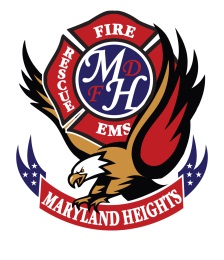 REGULAR WORK SESSION MEETING AGENDAAugust 24, 2021Public notice of the board work session meeting of the Board of Directors of the Maryland Heights Fire Protection District of St. Louis County, Missouri, will be held on Tuesday, August 24, 2021 at 8:00 a.m, virtually via Zoom. The details to join the meeting are below:https://us02web.zoom.us/j/83003865707
Meeting ID: 830 0386 5707Call the meeting to order at approximately 8:00 a.m.-----------------------Tom Carter, President  Pledge of Allegiance Amendments to Agenda and Approval---------------------------------------Tom Carter, President Public Comments/Recognition of Visitors and Guests---------------------Tom Carter, PresidentTreasurer Report----------------------------------------------------------------Jim Bray, TreasurerApproval of Invoices Chief Report--------------------------------------------------------------Steve Olshwanger, Fire ChiefWorkers Compensation MODAttorney Report--------------------------------------------------------------Neil Bruntrager, AttorneyAccountant Report-------------------------------------------------------------------Rick Rognan, CPAUnfinished Business-----------------------------------------------------------------Board of DirectorsApproval of 08/10/21 regular meeting minutes Approval of 08/10/21 closed meeting minutes 	New Business------------------------------------------------------------------------Board of DirectorsShop Steward Report--------------------------------------------------Dave Schurwan, Shop StewardPublic Information Officer Report ---------------------------------------------Robert Daus, CaptainGood and Welfare/Board of Director Comments/ConcernsAdjournment/Next Tentative Meeting Date is for August 31, 2021 at 8:00 a.m.The tentative agenda of this meeting may also include a vote to close part of this meeting pursuant to:(Items underlined in bold will be voted on)Section 610.021 (1) Legal Actions, Causes of Action, or Litigation involving a Public Governmental body or its Representatives and its Attorneys;Section 610.021 (2) Leasing, purchase or sale of real estate;Section 610.021 (3) Hiring, Firing or promoting an Employee or when personnel information about the employee is discussed or recorded;Section 610.021 (7) Testing and examination materials, before the test or examination is given or, if it is to be given again, before so given again; Section 610.021 (9) Preparation, including any discussions or work problems, on behalf of a Public Governmental Body, or its representatives or negotiations with employee groups. Sub-par 11;Section 610.021 (11) Specifications for competitive bidding, until either the specifications are officially approved by the public Governmental Body or the specifications are published for bid;Section 610.021 (12) Sealed bids and related documents, until the bids are opened; and sealed proposals and related documents or any documents related to a negotiated contract until a contract is executed, or all proposals are rejected;Section 610.021 (13) Individually identifiable personnel records, performance ratings or records pertaining to employees or applicants for employmentSection 610.021 (14) Records which are protected from disclosure by law;Section 610.021 (17) Confidential or privileged communications between a public governmental body and its auditor, including all auditor work product; 